STRATEGIE DE L’UNIVERSITE CADI AYYAD 2017-2019AXE STRATEGIQUE: UNE UNIVERSITE SOCIALEMENT RESPONSABLEAPPEL À PROJETS SOCIALEMENT RESPONSABLES - 2017-FORMULAIRE DU PROJETTitre du projet:Mots clés (5 au maximum) :Budget demandé(DH):  Durée prévue du projet (mois) (maximum de 3 ans) :Date de soumission:Chef de projetNom et prénom: Statut (Professeur, étudiant/doctorant/ administratif): Etablissement: Tél :E-Mail: Signature*: Date:* Par cette signature, j’atteste que toutes les informations fournies dans l’ensemble des documents relatifs à ce projet sont complètes et exactes.2. Chef(s) d’equipe(s) associee(s) au projet* Joindre les CV du chef du projet et des chefs d’équipes associées.3. Etablissement domiciliant le projetNom de l’établissement: Titre du représentant de l’établissement: Signature:Date :4. résumé du projet Fournir un résumé du projet d’une demi page en précisant le caractère original du projet, ses liens avec la responsabilité sociale de l’université, ses objectifs, ses activités, ses livrables avec leurs échéanciers, ainsi que ses principales retombées.5.projet (Maximum de 5 pages)(Inclure à la fin de cette section le tableau de l’annexe 1 (Plan d’exécution du projet) dûment complété)- Objectif général :- Etat de l’art: (Exposer l’état actuel des connaissances scientifiques et/ou techniques en relation avec le projet. Fournir les références bibliographiques de tous les travaux mentionnés dans cette section.)- Positionnement du projet: (Positionner le projet par rapport à la responsabilité sociale de l’université et par rapport à l’état de l’art en annonçant les objectifs spécifiques.)- Méthodologie: Décrire de manière claire et précise la méthodologie adoptée pour atteindre les objectifs fixés, incluant les hypothèses de travail, les moyens et les techniques qui seront utilisés, les chercheurs impliqués avec une description de leurs tâches respectives ainsi que les collaborations intra université, locales, nationales et internationales et leurs apports au projet, s’il y a lieu.*Joindre les engagements des partenaires - Echéancier et livrables: Expliciter l’échéancier concernant les activités programmées et les livrables attendus6.Gestion du projet(Maximum de 2 pages)(Présenter clairement un plan de travail cohérent et crédible, ainsi que le mécanisme d’organisation et de coordination des équipes impliquées et des infrastructures, les modalités de communication, le plan pour la pérennisation du projet…)7. equipe de recherche8. Sommaire du Budget9. Autres sources de co-finacement de ce projetEst-ce que ce projet bénéficie d’autres appuis financiers ?Oui, préciser lesquels :NonEst-ce qu’une demande de support financier de ce projet a été déposée auprès d’autres organismes ?Oui, préciser lesquels :Non10. Budget détaillé (en annexe 2, les rubriques budgétaires éligibles)Annexe 1. Plan d’execution du projetANNEXE 2 : RUBRIQUES BUDGETAIRES ILEGIBLES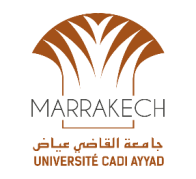 Nom et prénomStatutEtablissementStructureE-MailNom et prénomEtablissement d’attacheTâches assignées dans le cadre du projetDésignationMontant (DH)Montant (DH)Montant (DH)Montant (DH)Année 1Année 2Année 3TotalTotal (DH)InstitutionMontant(DH)(espèce ou nature)Période(date de début et de fin : mois/année)Etat (obtenu/demandé)Aspects du projet couverts par cet appuiDésignationAnnée 1Année 2Année 3TotalDésignationMontant
total (DH)Montant
total (DH)Montant
total (DH)Montant
total (DH)Total (DH)ObjectifsActivitésLivrablesEchéanciersCOMPTEINTITULEMONTANT23321200Matériel médical23321300Matériel scientifique 23551000Achat en renouvellement de Matériel informatique et logiciels23580000Achat en renouvellement de mobilier d'enseignement et de laboratoire 23803000Achat d'ouvrages techniques et pédagogiques61211000Achat de matières premières 61222100Achat de fournitures informatiques61222200Achat de fournitures et de produits pour les travaux de terrain et de laboratoire 61222500Achat d'accessoire et matériel artistiques et culturelles nationales  61227000Achats de fournitures de bureau61227100Achat de papeterie et d'imprimés61227200Fournitures de badge, articles similaires et accessoires 61253000Achats de petit outillage et de petit équipement61262000Frais d'études informatiques61316000Location de matériel de transport61332200Entretien et réparation de matériel d'atelier et de l'outillage61332300Entretien et réparation du matériel scientifique et informatique61332400Entretien et réparation du Materiel d'enseignement 
et de laboratoire61351210Indemnités brut des enseignants et des experts étrangers dans les domaines de la recherche scientifique et technologie, formations et travaux d'expertise 61370000Redevances pour brevets marques, droits et valeurs similaires61411200Frais d'études et d'expertises61411300Frais d'études,d'analyses et de sous-traitance61413100Frais de réalisation de maquettes et prototypes61415100Abonnement et Documentation61421100Transport de personnel et des étudiants
 à l'intérieur du Royaume61423000Frais de transport du mobilier et du matériel61424000Frais de transport des missionnaires et chercheurs étrangers61431100Indemnités de déplacement à l'intérieur du Royaume61431200Indemnités Kilométriques61435200Frais de séjour des missionnaires étrangers61436100Frais d'organisation de colloques et de séminaires 61436200Frais d'hébergement et de restauration61436300Frais de réception et de cérémonies officielles 61436400Frais d'organisation de manifestations sportives et culturelles nationales61436500Frais de distribution des prix61442000Frais de démonstration et de publicité61443300Frais de participation et d'inscription aux colloques et séminaires61446100Impression, reproduction et photographie61446200PublicationsTOTAL